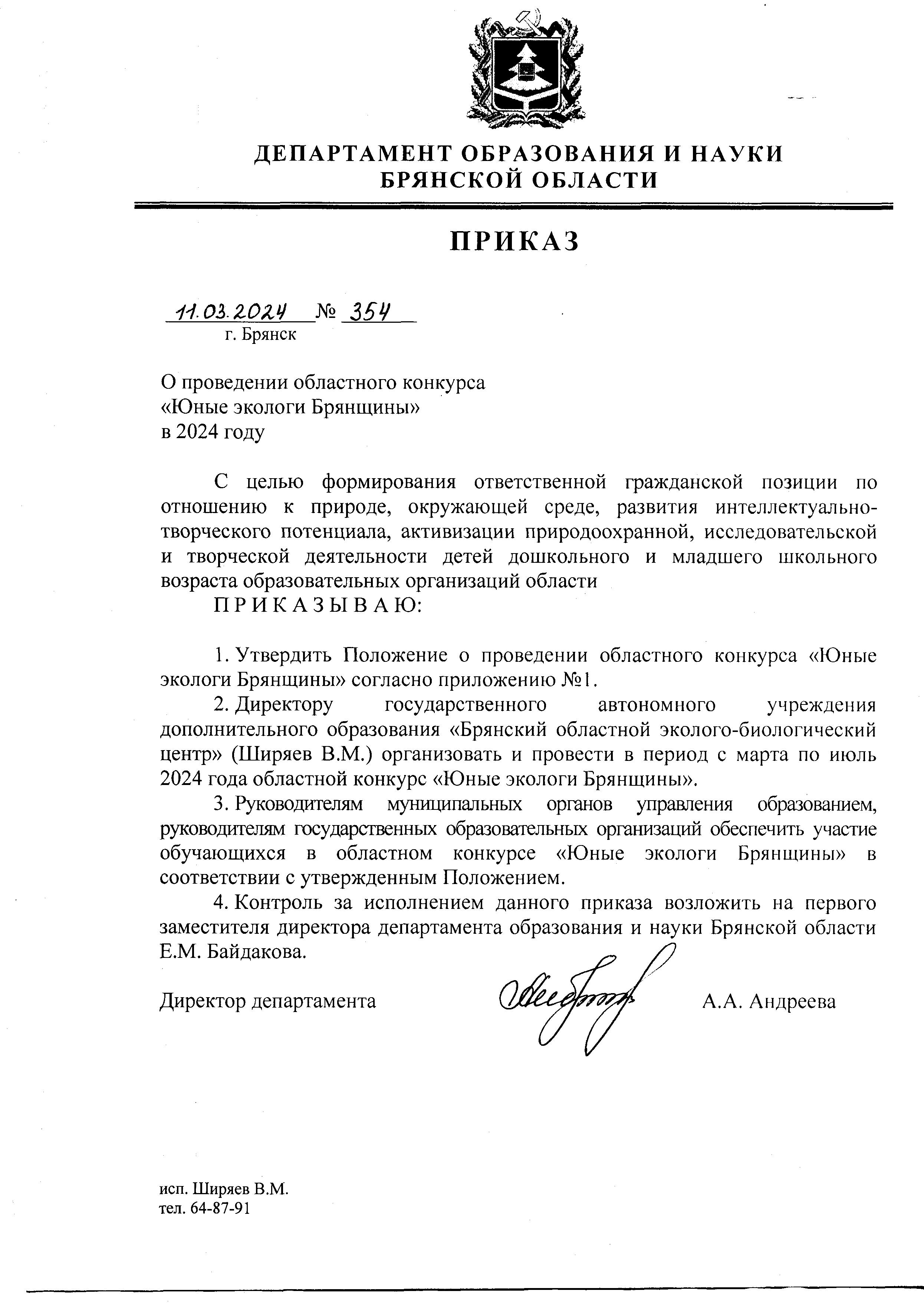 Приложениек приказу № 354от 11.03.2024ПОЛОЖЕНИЕоб областном конкурсе  «Юные экологи Брянщины»1. Общие положения.Областной конкурс «Юные экологи Брянщины» (далее – Конкурс)– ежегодное мероприятие, проводится с целью формирования ответственной гражданской позиции по отношению к природе, окружающей среде, развития интеллектуально-творческого потенциала, активизации природоохранной, исследовательской и творческой деятельности детей дошкольного и младшего школьного возраста образовательных организаций области.2. Задачи Конкурса:воспитание чувства патриотизма, любви к малой родине, бережного отношения к природным богатствам своего края и необходимости рационального их использования;содействие развитию познавательной, творческой, исследовательской активности детей;популяризация бережного и внимательного отношения к природе через детское творчество;поиск и поощрение одаренных учащихся;объединение усилий учащихся и педагогов для проведения различных исследовательских, природоохранных и творческих мероприятий.3.Участники Конкурса:3.1. Для участия в конкурсе приглашаются воспитанники дошкольных образовательных организаций и учащиеся 1-4 классов общеобразовательных организаций Брянской области.4. Сроки и порядок проведения Конкурса:4.1. Конкурс проводится с марта по июль 2024 г. и состоит из двух этапов:1 этап – муниципальный – март - май 2024 года;2 этап – региональный – июнь - июль 2024 года.4.2. Конкурсные работы принимаются до 17 июня 2024 года по двум возрастным группам:- «Дошкольники»;- «Начальные классы»,в номинациях:- Природоохранные акции и проекты;- Исследовательские работы;- ЭКОвидео.4.3. К участию в Конкурсе допускаются как индивидуальные участники, так и творческие коллективы (до 3 человек).5. Руководство Конкурсом.5.1. Общее руководство, подготовку и проведение Конкурса осуществляет оргкомитет с правами жюри, состав которого представлен в приложении №1 к настоящему Положению.5.2. Оргкомитет определяет порядок работы жюри, подводит итоги Конкурса.6. Требования к работам и условия проведения Конкурса.6.1. Конкурсные работы выполняются в рамках требований ФГОС к внеурочной деятельности и оформляются в соответствии с приложением №2 к настоящему Положению. Тексты представляются на бумажном носителе и в электронном виде (для номинации «Исследовательская работа»).6.2. На конкурс не принимаются:	- работы, не соответствующие тематике Конкурса;	- работы, принимавшие участие в других конкурсах;	- работы участников, не соответствующих возрастному цензу.6.3. Конкурсные материалы, вместе с анкетой-заявкой на основании приложения №3 к настоящему Положению, и согласием на обработку персональных данных согласно приложению №4 к данному Положению, направляются по адресу: 241050, г. Брянск, ул. 7-я Линия, д.13. ГАУДО «Брянский областной эколого-биологический центр» до 17 июня 2024 года. 6.4.  Участникам Конкурса необходимо в срок до 17 июня 2024 года разместить заявку на участие в областном конкурсе «Юные экологи Брянщины» в Навигаторе дополнительного образования детей Брянской области в разделе «Мероприятия» - Областной конкурс «Юные экологи Брянщины» или по ссылке: https://xn--32-kmc.xn--80aafey1amqq.xn--d1acj3b/activity/7709/?date=2024-02-296.5. Конкурсные работы, занявшие призовые и поощрительные места, участникам не возвращаются.6.6. Оргкомитет имеет право на редактирование и публикацию конкурсных работ без уведомления авторов и без выплаты им гонораров с сохранением авторских прав.7. Подведение итогов и награждение:7.1. Итоги Конкурса подводятся в каждой возрастной группе по трем номинациям.7.2. В каждой номинации Конкурса определяются победители (1 место) и призеры (2, 3 места), которые награждаются грамотами (дипломами) департамента образования и науки Брянской области.7.3. По усмотрению жюри, в отдельных номинациях участники могут быть награждены грамотами (дипломами) департамента образования и науки Брянской области за существенный вклад в развитие природоохранной, исследовательской и творческой деятельности детей дошкольного и младшего школьного возраста образовательных организаций области.Приложение 1к Положению об областном конкурсе«Юные экологи Брянщины»Состав оргкомитета (с правами жюри) областного конкурса«Юные экологи Брянщины»Приложение 2к Положению об областном конкурсе«Юные экологи Брянщины»Требования к содержанию и оформлению конкурсных материалов.Номинация «Природоохранные акции и проекты»:1) Природоохранные акции могут проводится по следующим направлениям:«Чистый город» (экологический десант по уборке пришкольной территории, улиц родного города, села);«Зеленые ладони» (благоустройство скверов, лесополос, парков, пришкольных участков, участков детских садов, школ);«Акватория» (жизнь – малым рекам, озерам, прудам и т.д.)«Живи, родник» (очистка и благоустройство родников);«Птицеград» (вывешивание кормушек, подкормка птиц и т.п.).2) Конкурсные работы предоставляются в виде творческих отчетов, в виде красочно оформленных фотоальбомов, папок-раскладушек и т.п. с соответствующими пояснениями и описаниями по проведенным природоохранным мероприятиям в логической и хронометрической последовательности.Отчет должен иметь:- титульный лист с обязательным указанием названия образовательного учреждения, участников и их возраст (класс, группа), Ф.И.О. (полностью) руководителя, должность;- описание цели и задач;- механизмы и этапы реализации проекта (акции);- качественные и количественные результаты;3) Основные критерии конкурсных материалов:-соответствие цели и задачам, поставленным в конкурсе;- постановка цели и задач, их соответствие актуальности темы проекта (акции) и возрасту участников;- оригинальность подходов в решении, наличие самостоятельного взгляда авторов на решаемую проблему;- степень реализации проекта (акции);- грамотность и логичность в последовательности реализации проекта (акции);- практическая значимость проекта (акции);- качество оформления.Номинация «Исследовательские работы»1) Для участия в Конкурсе принимаются исследовательские работы, выполненные детьми в предметной области – естествознание (живая и неживая природа).2) Исследовательские работы могут быть теоретическими, экспериментальными и многоплановыми, комплексными.3) Конкурсная работа должна иметь:- Титульный лист (название работы; авторы; Ф.И.О. руководителя; наименование образовательного учреждения; год выполнения работы);- Содержание работы (введение, краткий литературный обзор по теме исследования, методика и объект исследования, результаты, выводы, литература).- Электронная версия работы отправляется на эл. адрес ekolog_metod.kab@mail.ru  тема «Юные экологи Брянщины – 2024».4) Наличие фото- и видео - материалов приветствуется.5) Основные критерии оценки конкурсных материалов:- соответствие цели и задачам, поставленным в Конкурсе;- исследовательский характер работы;- новизна исследования, эвристичность;- практическая и/или теоретическая значимость;- грамотность и логичность изложения;-соответствие возрастным особенностям участника;- соответствие структуры работы требованиям Конкурса.Номинация «ЭКОвидео»1) На Конкурс представляются видеоматериалы,соответствующие идее Конкурса: фильмы, детские постановки, спектакли, видеопрезентации, беседы, интервью и т.д.cучастием конкурсантов.2) Материалы представляются на электронном носителе (флешке) или отправляются на электронный адрес ekolog_metod.kab@mail.ru,тема «Юные экологи Брянщины – 2024» в любом видеоформате.3) К конкурсной работе прилагается сопроводительный текст, который включает в себя:- перечень (описание) проблем, опыта, творческой деятельности детей, освещенных в ролике;  - субъект, в котором был снят ролик (район, образовательное учреждение, группа, класс);  - краткое описание ролика; - методический комментарий к видеоматериалам. 4) Критерии оценки конкурсных материалов:- соответствие цели и задачам, поставленным в Конкурсе,-полнота и достоверность, информационная насыщенность количественного и качественного описания представленных материалов;-яркость, оригинальность и качество оформления конкурсных материалов.-соответствие стиля и формы подачи материала её целевой аудитории (возрастным особенностям, образовательным потребностям и т.д.);-оригинальность и выразительность подачи материала: динамичный видеоряд, содержательный профессионально озвученный закадровый текст;-наличие видеофрагментов из практики природоохранной, исследовательской и творческой деятельности дошкольного и младшего школьного возраста образовательных учреждений области.5) Авторские права на представленные материалы принадлежат участникам Конкурса, с тем, чтобы их использование и распространение не нарушало законодательство Российской Федерации об авторском праве.6) Работы, представленные на Конкурс в данной номинации, не рецензируются и не возвращаются.Приложение 3к Положению об областном конкурсе«Юные экологи Брянщины»АНКЕТА-ЗАЯВКАучастника областного конкурса «Юные экологи Брянщины»(заполняется руководителем участника конкурса)1. Номинация_______________________________________________________ 2. Возрастная группа:  _____________________________________________3. Название конкурсной работы._______________________________________4. Ф.И. участника (полностью), _______________________________________5. Образовательная организация ________________________________________________________________________________________________________6. Класс/группа ____________________7. Ф.И.О. руководителя (полностью) __________________________________________________________________________________________________8. Должность руководителя, контактная информация (телефон, эл.почта)_______________________________________________________________Дата заполнения ______________________ Подпись _____________________Приложение 4к Положению об областном конкурсе«Юные экологи Брянщины»Директору  ГАУДО«Брянский областной эколого-биологический центр»В.М.ШиряевуЗаявление – согласиесубъекта на обработку персональных данных подопечногоЯ, __________________________________________, паспорт номер _____________(Ф.И.О. родителя)выданный _________________________________________________________года, (кем, когда)являясь законным представителем несовершеннолетнего, в соответствии с Федеральным законом от 27.07.2006 г.№ 152-ФЗ «О персональных данных» даю согласие ГАУДО «Брянский областной эколого-биологический центр», расположенному по адресу: г. Брянск,  ул. 7-ая Линия,13, на обработку персональных данных моего/ей сына (дочери, подопечного) ______________________________________________________________________                             (Ф.И.О. сына, дочери, подопечного)а именно: Ф.И.О., дату рождения, место учебы, для обработки (внесение в электронную базу данных, использования в отчетных документах, публикации данных на сайте организации) в целях участия в областном конкурсе «Юные экологи Брянщины».Я подтверждаю своё согласие на передачу наших персональных данных организаторам  данного конкурса.Передача наших персональных данных другим субъектам может осуществляться только с моего письменного согласия.Я утверждаю, что ознакомлен с документами организации, устанавливающими порядок обработки персональных данных, а также с моими правами и обязанностями в этой области.Даю свое согласие организаторам конкурса на использование присланного конкурсного материала (размещение в сети интернет, телепрограммах, СМИ,  участие в творческих проектах и т. п.) с указанием имени автора.Согласие вступает в силу со дня его подписания и действует в течение неопределенного срока. Согласие может быть отозвано мною в любое время на основании моего письменного заявления.         «___»____________ 2024 г.			______________________						(подпись)Директору  ГАУДО«Брянский областной эколого-биологический центр»В.М.ШиряевуЗаявление – согласиесубъекта на обработку персональных данных руководителяЯ, ___________________________________________, паспорт номер ___________(Ф.И.О.)выданный ___________________________________________ года, в соответствии с  (кем, когда)Федеральным законом от 27.07.2006 г.№ 152-ФЗ «О персональных данных» даю согласие ГАУДО «Брянский областной эколого-биологический центр», расположенному по адресу: г. Брянск,  ул. 7-ая Линия,13,  на обработку моих персональных данных, а именно: Ф.И.О., место работы, эл. почта, контактные телефоны (домашний, мобильный) для обработки (внесение в электронную базу данных, использования в отчетных документах, публикации данных на сайте организации) в целях участия в областном конкурсе «Юные экологи Брянщины».Я подтверждаю своё согласие на передачу моих персональных данных департаменту образования и науки Брянской области.Передача моих персональных данных другим субъектам может осуществляться только с моего письменного согласия.          Я утверждаю, что ознакомлен с документами организации, устанавливающими порядок обработки персональных данных, а также с моими правами и обязанностями в этой области.Даю свое согласие организаторам конкурса на использование присланного конкурсного материала (размещение в сети интернет, телепрограммах, участие в творческих проектах и т. п.) с указанием имени автора.Согласие вступает в силу со дня его подписания и действует в течение неопределенного срока. Согласие может быть отозвано мною в любое время на основании моего письменного заявления.         «___»____________ 2024 г.			______________________						(подпись)Ширяев В.М.- председатель оргкомитета, директор ГАУДО «Брянский областной эколого-биологический центр»;Клиндух А.Ю.- заместитель председателя оргкомитета, заместитель директора ГАУДО «Брянский областной эколого-биологический центр»;Члены оргкомитета:Зерина Е.Ю.- методист ГАУДО «Брянский областной эколого-биологический центр»;Курсакова И.В.- педагог-организатор ГАУДО «Брянский областной эколого-биологический центр»;Волошина И.Н.- воспитатель МБДОУ г. Фокино «Детский сад «Тополёк».